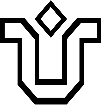 UNIVERSIDADE FEDERAL DO ESTADO DO RIO DE JANEIRO – UNIRIOPró-Reitoria de Extensão e Cultura - PROExC         ANEXO 3 - FICHA DE INSCRIÇÃO – BOLSISTA ALUNO DE GRADUAÇÃOEDITAL PROJETO “DANDO VOZ – ECCO”Documentação eviada por email:(	) Ficha de inscrição preenchida e assinada (	) Currículo Lattes(	) Carta de intenção(	) Histórico escolarDeclaro que estou ciente e de acordo com as orientações e regras do edital.Rio de Janeiro 	de 	de 2021.Assinatura:Av. Pasteur 296 - Urca - Prédio da Reitoria CEP 22290-240 - Rio de JaneiroINFORMAÇÕES GERAISINFORMAÇÕES GERAISINFORMAÇÕES GERAISNome do candidato:Nome do candidato:Nome do candidato:CursoCursoCursoTelefone residencial:Celular:E-mail:E-mail:E-mail: